Številka: 410-176/2019-8Datum:   9. 3. 2020OBČINA IZOLA – COMUNE DI ISOLA OBČINSKI SVET Zadeva: Predlog za obravnavo na seji Občinskega sveta Občine Izola Pripravila: Milka Bauer, višji svetovalec za področje kulture, športa in dejavnosti mladihPoročevalec: Marina Hrs, direktorica javnega zavoda Mestna knjižnica IzolaNaslov:  Finančni načrt javnega zavoda Mestna knjižnica Izola za leto 2020Priloge: 1. Obrazložitev Finančnega načrta JZ MKI za leto 2020 (priloga I) 2. Predlog sklepa (priloga II) 3. Finančni načrt JZ MKI za leto 2020 (priloga III) priloga IFinančni načrt javnega zavoda Mestna knjižnica Izola za leto 2020Občina Izola je ustanoviteljica javnega zavoda Mestna knjižnica Izola. Ustanovitveni akt je Odlok o ustanovitvi javnega zavoda Mestna knjižnica Izola (Uradne objave Občine Izola, št. 9/17- uradno prečiščeno besedilo).Javni zavod Mestna knjižnica Izola je v skladu z 20. členom ustanovitvenega akta predložil Občinskemu svetu Občine Izola v obravnavo in sprejem v vednost Finančni načrt javnega zavoda Mestna knjižnica Izola za leto 2020, ki ga dostavljamo v prilogi. Finančni načrt javnega zavoda Mestna knjižnica Izola za leto 2020 je svet javnega zavoda obravnaval in sprejel na 6. redni seji dne 9.1.2020.Članom Občinskega sveta predlagam, da Finančni načrt javnega zavoda Mestna knjižnica Izola za leto 2020 obravnavajo in sprejmejo v vednost v predloženi vsebini.Priloga II – predlog Številka: 410-176/2019Datum:   Na podlagi  29. člena Zakona o lokalni samoupravi (Uradni list RS, št. 94/07 – uradno prečiščeno besedilo, 76/08, 79/09, 51/10, 40/12 – ZUJF, 14/15 – ZUUJFO, 11/18 – ZSPDSLS-1 in 30/18), 20. člena Odloka o ustanovitvi javnega zavoda Mestna knjižnica Izola (Uradne objave Občine Izola, št. 9/17 - uradno prečiščeno besedilo) in 30. člena Statuta Občine Izola (Uradne objave Občine Izola, št. 5/18 - uradno prečiščeno besedilo) je Občinski svet Občine Izola na svoji ______ redni seji, dne _______ sprejel naslednjiS  K  L  E  P1.Občinski svet Občine Izola je obravnaval Finančni načrt javnega zavoda Mestna knjižnica Izola za leto 2020 in ga sprejel v vednost.2.Sklep velja takoj.Sklep prejmejo:Mestna knjižnica Izola, Ulica Osvobodilne fronte 15, 6310 Izola;Urad za družbene dejavnosti.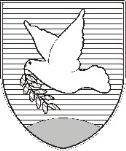 OBČINA IZOLA – COMUNE DI ISOLAžupan – IL SINDACO Sončno nabrežje 8 – Riva del Sole 86310 Izola – IsolaTel: 05 66 00 100E-mail: posta.oizola@izola.siWeb: http://www.izola.si/Pripravila:Milka BauerVišji svetovalec za področjekulture, športa in dejavnosti mladihKristina ZelićPodsekretar – Vodja UDDDanilo MarkočičŽupanOBČINA IZOLA – COMUNE DI ISOLAOBČINSKI SVET – CONSIGLIO COMUNALESončno nabrežje 8 – Riva del Sole 86310 Izola – IsolaTel: 05 66 00 100E-mail: posta.oizola@izola.siWeb: http://www.izola.si/Ž u p a nDanilo MARKOČIČ